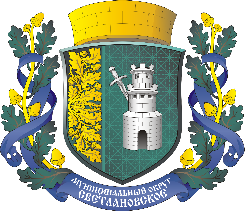 САНКТ-ПЕТЕРБУРГМУНИЦИПАЛЬНОЕ ОБРАЗОВАНИЕМУНИЦИПАЛЬНЫЙ ОКРУГСВЕТЛАНОВСКОЕМЕСТНАЯ АДМИНИСТРАЦИЯР А С П О Р Я Ж Е Н И ЕОб утверждении Порядка размещения сведенийо доходах, расходах, об имуществе и обязательствахимущественного характера лиц, замещающихдолжности муниципальной службы в Местнойадминистрации внутригородского муниципальногообразования Санкт-Петербурга муниципальныйокруг Светлановское, и членов их семей на официальномсайте внутригородского муниципального образованияСанкт-Петербурга муниципальный округ Светлановскоев информационно - телекоммуникационной сети Интернети предоставления этих сведений средстваммассовой информации для опубликованияВ соответствии с Федеральным законом от 25.12.2008 № 278-ФЗ «О противодействии коррупции», Федеральным законом от 03.12.2012 № 230-ФЗ «О контроле за соответствием расходов лиц, замещающих государственные должности,    и иных лиц их доходам», Федеральным законом от 09.02.2009 № 8-ФЗ  «Об обеспечении доступа к информации о деятельности государственных органов и органов местного самоуправления», Указом Президента Российской Федерации от 08.07.2013 № 613 «Вопросы противодействия коррупции», Уставом внутригородского муниципального образования Санкт-Петербурга муниципальный округ Светлановское, предложением Прокуратуры Выборгского района Санкт-Петербурга от 13.08.2021 № 04-21-2021,                     р а с п о р я ж а ю с ь: 1. Утвердить Порядок размещения сведений о доходах, расходах, об имуществе и обязательствах имущественного характера лиц, замещающих должности муниципальной службы в Местной администрации муниципальный округ Светлановское, и членов их семей на официальном сайте внутригородского муниципального образования Санкт-Петербурга муниципальный округ Светлановское в информационно - телекоммуникационной сети Интернет и предоставления этих сведений средствам массовой информации для опубликования согласно приложению к настоящему распоряжению.2. Настоящее распоряжение опубликовать в специальном выпуске информационно-публицистического журнала «События и размышления» и разместить на официальном сайте муниципального образования в информационно-телекоммуникационной сети «Интернет» по адресу: мосветлановское.рф.3. Настоящее распоряжение вступает в силу со дня его официального опубликования (обнародования).4. Контроль за выполнением настоящего распоряжения оставляю за собой.Глава местной администрации                                                                               С.С. КузьминПриложение № 1к Распоряжению Местной администрации внутригородского муниципального образования Санкт-Петербурга муниципальный округ Светлановское от 19.08.2021   №  51-нПорядок размещения сведений о доходах, расходах, об имуществе и обязательствах имущественного характера лиц, замещающих должности муниципальной службы в Местной администрации внутригородского муниципального образования Санкт-Петербурга муниципальный округ Светлановское, и членов их семей на официальном сайте внутригородского муниципального образования Санкт-Петербурга муниципальный округ Светлановское в информационно - телекоммуникационной сети Интернет и предоставления этих сведений средствам массовой информации для опубликования1. Настоящий Порядок разработан в целях реализации пункта 8 Указа Президента Российской Федерации от 08.07.2013 № 613 «Вопросы противодействия коррупции» и устанавливает обязанности Местной администрации внутригородского муниципального образования Санкт-Петербурга муниципальный округ Светлановское (далее – МА МО Светлановское) по размещению сведений о доходах, расходах, об имуществе и обязательствах имущественного характера лиц, замещающих должности муниципальной службы в МА МО Светлановское и членов их семей, в информационно-телекоммуникационной сети «Интернет» на официальном сайте МО Светлановское и предоставлению этих сведений средствам массовой информации в связи с их запросами.2. На официальном сайте размещаются и средствам массовой информации предоставляются для опубликования следующие сведения о доходах, расходах, об имуществе и обязательствах имущественного характера лиц, замещающих должности муниципальной службы в МА МО Светлановское, а также сведений о доходах, расходах, об имуществе и обязательствах имущественного характера их супруг (супругов) и несовершеннолетних детей:а) перечень объектов недвижимого имущества, принадлежащих лицу, замещающему должность муниципальной службы, его супруге (супругу) и несовершеннолетним детям на праве собственности или находящихся в их пользовании, с указанием вида, площади и страны расположения каждого из таких объектов;б) перечень транспортных средств с указанием вида и марки, принадлежащих на праве собственности лицу, замещающему должность муниципальной службы, его супруге (супругу) и несовершеннолетним детям;в) декларированный годовой доход лица, замещающего должность муниципальной службы, его супруги (супруга) и несовершеннолетних детей;г) сведения об источниках получения средств, за счет которых совершены сделки (совершена сделка) по приобретению земельного участка, другого объекта недвижимого имущества, транспортного средства, ценных бумаг, акций (долей участия, паев в уставных (складочных) капиталах организаций), цифровых финансовых активов, цифровой валюты, если общая сумма таких сделок превышает общий доход лица, замещающего должность муниципальной службы и его супруги (супруга) за три последних года, предшествующих отчетному периоду;3. В размещаемых на официальном сайте и предоставляемых средствам массовой информации для опубликования сведениях о доходах, расходах, об имуществе и обязательствах имущественного характера запрещается указывать:а) иные сведения (кроме указанных в пункте 2 настоящего Порядка) о доходах лица, замещающего должность муниципальной службы, его супруги (супруга) и несовершеннолетних детей, об имуществе, принадлежащем на праве собственности названным лицам, и об их обязательствах имущественного характера;б) персональные данные супруги (супруга), детей и иных членов семьи лица, замещающего должность муниципальной службы;в) данные, позволяющие определить место жительства, почтовый адрес, телефон и иные индивидуальные средства коммуникации лица, замещающего должность муниципальной службы, его супруги (супруга), детей и иных членов семьи;г) данные, позволяющие определить местонахождение объектов недвижимого имущества, принадлежащих лицу, замещающему должность муниципальной службы, его супруге (супругу), детям, иным членам семьи на праве собственности или находящихся в их пользовании;д) информацию, отнесенную к государственной тайне или являющуюся конфиденциальной.4. Сведения о доходах, расходах, об имуществе и обязательствах имущественного характера, указанные в пункте 2 настоящего Порядка, за весь период замещения должностей лицом, замещающим должность муниципальной службы, замещение которых влечет за собой размещение его сведений о доходах, расходах, об имуществе и обязательствах имущественного характера, а также сведения о доходах, расходах, об имуществе и обязательствах имущественного характера его супруги (супруга) и несовершеннолетних детей, находятся на официальном сайте, и ежегодно обновляются в течение 14 рабочих дней со дня истечения срока, установленного для их подачи.5. Муниципальные служащие, обеспечивающие размещение на официальном сайте сведений о доходах, расходах, об имуществе и обязательствах имущественного характера, указанных в пункте 2 настоящего Порядка:а) в течение трех рабочих дней со дня поступления запроса от средства массовой информации сообщает о нем лицу, замещающему должность муниципальной службы, в отношении которого поступил запрос;б) в течение семи рабочих дней со дня поступления запроса от средства массовой информации обеспечивают предоставление ему сведений, указанных в пункте 2 настоящего порядка, в том случае, если запрашиваемые сведения отсутствуют на официальном сайте.6. Должностные лица и муниципальные служащие МА МО Светлановское, обеспечивающие размещение сведений о доходах, расходах, об имуществе и обязательствах имущественного характера на официальном сайте и их представление средствам массовой информации для опубликования, несут в соответствии с законодательством Российской Федерации ответственность за несоблюдение настоящего Положения, а также за разглашение сведений, отнесенных к государственной тайне или являющихся конфиденциальными.«19» августа 2021 года    № 51-н